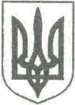  УКРАЇНА     ЖИТОМИРСЬКА ОБЛАСТЬ НОВОГРАД-ВОЛИНСЬКА МІСЬКА РАДА     МІСЬКИЙ ГОЛОВА    РОЗПОРЯДЖЕННЯвід 09.01.2019р. № 2Про  відрядження  Керуючись пунктами 13, 19, 20 частини четвертої статті 42 Закону України “Про місцеве самоврядування в Україні“, враховуючи розпорядження міського голови від 21.09.2018 №353(к) „Про розподіл обов’язків між міським головою, секретарем міської ради, першим заступником міського голови, заступниками міського голови, заступником міського голови-начальником фінансового управління міської ради і керуючим справами виконавчого комітету міської ради“:          1. Відбуваю 09.01.2019 до міста Житомира терміном на 1 день з робочою поїздкою в Житомирську обласну державну адміністрацію з водієм Горбаченком А.М.							                       Підстава: домовленість        2. Виконання обов’язків міського голови на період мого відрядження покласти на першого заступника міського голови Колотова С.Ю.        3. Виконання обов’язків з питань діяльності виконавчих органів міської ради на період мого відрядження здійснюється заступниками відповідно до розподілу обов’язків.          4. Відділу бухгалтерського обліку міської ради (Литвин С.В.)  оплатити видатки, пов’язані  з   відрядженням, згідно з  чинним законодавством.          5. Контроль за виконанням цього розпорядження залишаю за собою.Міський голова      		підпис існує	                     В.Л. Весельський                                     